 Köthener Sport Verein 2009 e.V. 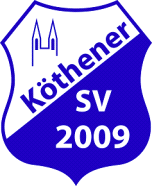                      E i n l a d u n gzur 11. u. 12. Mitgliederversammlung „Köthener Sport Verein 2009 e.V.“        (bitte die aktuellen Corona-Bedingungen beachten und einhalten)         am Mittwoch, dem 17. November 2021         um 19.00 Uhr         in der Sporthalle (Mehrzweckhalle), Ratswall 8b, 06366 KöthenTagesordnung   Begrüßung  Feststellung der Beschlussfähigkeit  Bericht und Behandlung evtl. noch eingegangener Anträge  Bestätigung der Tagesordnung            5.     Berichte des Präsidiums6.     Bericht Schatzmeister        a) Geschäftsjahr 2019 und 2020        b) Verlauf Geschäftsjahr 2021        c) Genehmigung Haushaltsplan 2021 und 2022        d) Beitrags- und Gebührenordnung – Stand 01.01.20217.    Bericht der Kassenprüfer für 2019 und 20208.    Entlastung des Präsidiums für das Jahr 2019 und 20209.    Wahlen10.  Bericht der Abteilungsleitungen11.  Ehrungen12.  Gäste haben das Wort                13.  VerschiedenesDie Abteilungen haben Listen der stimmberechtigten Mitglieder ihrer Abteilung vorliegen. Ferner liegt eine „Liste aller stimmberechtigten Mitglieder“, sowie der „Haushaltsplan 2021“ und der „Haushaltsplan 2022“ und die „Beitrags- und Gebührenordnung 01.01.2021“ zur Einsichtnahme in der  Geschäftsstelle des „Köthener Sport Verein 2009 e.V.“ vor.Stimmberechtigt sind nur Mitglieder mit vollendetem 16. Lebensjahr (geboren am 17.11.2005 oder früher) und alle Mitglieder, die bereits zum 31.12.2020 Mitglied waren. Alle anderen Mitglieder und / oder  Gäste (allerdings nicht stimmberechtigt) sind herzlich willkommen.Anträge und sonstige Angelegenheiten, welche die Mitgliederversammlung betreffen, müssen in schriftlicher Form 3 Tage vor dem Termin der Mitgliederversammlung bei der Geschäftsstelle eingegangen sein.Köthen, den 15.10.2020Köthener Sport Verein 2009 e.V.Steffen Reisbach (Präsident)                                